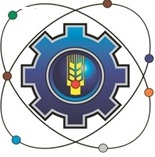 Министерство образования Московской областиГосударственное бюджетное профессиональное образовательное учреждение Московской области «Щелковский колледж»(ГБПОУ МО «Щелковский колледж»)РАБОЧАЯ ПРОГРАММА ПМ 02.Приготовление, оформление и подготовка к реализации горячих блюд, кулинарных изделий, закусок разнообразного ассортиментаУП.02.01 УЧЕБНАЯ ПРАКТИКАПо профессии 43.01.09Повар, кондитер                                                      2018 г.        Рабочая программа учебной практики ПМ 02.Приготовление, оформление и подготовка к реализации горячих блюд, кулинарных изделий, закусок разнообразного ассортимента УП.02. Учебная практика, разработана на основе Федерального государственного образовательного стандарта (далее – ФГОС) по профессии 43.01.09 «Повар. Кондитер», утвержденным  Приказом  Министерства образования и науки от 9 декабря 2016 г. N 1569.Организация-разработчик:Государственное бюджетное профессиональное образовательное учреждение Московской области «Щелковский колледж» (ГБПОУ МО «Щелковский колледж»).Разработчик:___________________________________________________________________________И. О. Ф., должность, категория, ученая степень, звание.Рецензент ___________________________________________________________________________И. О. Ф., должность, категория,  ученая степень, звание, место работы.РАССМОТРЕНАпредметной (цикловой)комиссией___________________________________________________________________от «____»_______20____г.протокол № ____________Председатель ПЦК_____________ И.О. Фамилия                                              СОДЕРЖАНИЕ1. Общая характеристика рабочей программыУП 02.Учебная практика1.1. Область применения программыРабочая  программа учебной практики УП.02 . является частью  ПМ 02. «Приготовление, оформление и подготовка к реализации горячих блюд, кулинарных изделий, закусок разнообразного ассортимента»   разработана  на основе Федерального государственного образовательного стандарта (далее – ФГОС) по профессии 43.01.09 «Повар. Кондитер», утвержденным  Приказом  Министерства образования и науки от 9 декабря 2016 г. N 1569.1.2. Место дисциплины в структуре основной профессиональной образовательной программы: УП 02 входит в состав ПМ 02. «Приготовление, оформление и подготовка к реализации горячих блюд, кулинарных изделий, закусок разнообразного ассортимента» и относится к общепрофессиональному циклу.1.3. Цель и планируемые результаты освоения учебной практики:В результате освоения учебной практики, обучающийся должен :Уметь:- подготавливать рабочее место, выбирать, безопасно эксплуатировать оборудование, производственный инвентарь, инструменты, весоизмерительные приборы в соответствии  с инструкциями  и регламентами;- соблюдать правила сочетаемости, взаимозаменяемости, рационального использования сырья и продуктов, подготовки и применения пряностей и приправ; – выбирать, применять, комбинировать  методы обработки сырья,  приготовления полуфабрикатов, обеспечивать условия, соблюдать сроки их хранения.Знать:- требования охраны труда, пожарной безопасности, производственной санитарии и личной гигиены в организациях питания;- виды, назначение  правила безопасной эксплуатации технологического оборудования, производственного инвентаря, инструментов, весоизмерительных приборов, посуды  и правила ухода за ними;-ассортимент, рецептуры, требования к качеству, условиям  и срокам хранения, методы приготовления, варианты оформления и подачи  супов, соусов,  горячих блюд, кулинарных изделий, закусок, в том числе региональных;- нормы расхода, способы сокращения потерь, сохранения пищевой ценности продуктов при приготовлении; - правила и способы сервировки стола, презентация супов, горячих блюд, кулинарных изделий, закусок.В результате освоения учебной практики обучающийся осваивает общие и профессиональные компетенции:Перечень общих компетенций:Перечень профессиональных компетенций:Максимальная учебная нагрузка УП 02- 180 часа.Обязательная аудиторная учебная нагрузка обучающегося -180 часа;2. СТРУКТУРА И СОДЕРЖАНИЕ УЧЕБНОЙ ПРАКТИКИ2.1. Объем учебной  практики и виды учебной работы

2.2. Тематический план и содержание Учебной практики УП 023. УСЛОВИЯ РЕАЛИЗАЦИИ ПРОГРАММЫ УЧЕБНОЙ ПРАКТИКИ3.1. Для реализации программы учебной практики должны быть предусмотрены следующие специальные помещения:Кабинет «Технология приготовления пищи», оснащенный партами, плакатами, мультимедийным проектором, плакатами, муляжами.Мастерская «Поварская лаборатория» оснащенная в соответствии с программой по профессии 43.01.09  Повар, кондитерОборудование:Весоизмерительное оборудование: весы настольные; электронные;холодильное оборудование: шкаф холодильныймеханическое оборудование: блендер (гомогенизатор ) (ручной с дополнительной насадкой для взбивания);слайсер; куттер или бликсер (для тонкого измельчения продуктов) ;процессор кухонный;тепловое оборудование: плиты электрические; фритюрница; микроволновая печь;стол производственный с моечной ванной;стеллаж передвижной;моечная ванна двухсекционная.Инвентарь, инструменты, кухонная посуда:функциональные емкости из нержавеющей стали для хранения и транспортировки;термобоксы;набор разделочных досок (деревянных с маркеровкой «СО», «Гастрономия», «Готовая продукция»; подставка для разделочных досок;мерный стакан; венчик; миски (нержавеющая сталь);ситолопатки (металлические, силиконовые), половник;набор ножей «поварская тройка»,Кухонная посуда:набор кастрюль 5л, 3л, 2л, 1.5л, 1л; сотейники 0.8л, 0.6л, 0.2л;набор сковород диаметром 24см, 32см; гриль сковорода;суповые мискирасходные материалы:стрейч пленка для пищевых продуктов, перчатки силиконовыепосуда для презентации:тарелки глубокие, тарелки глубокие (шляпа), тарелки плоские диаметром 24см, 32см, блюдо; прямоугольное, соусникиОснащение рабочих мест учебного кулинарного цеха оборудованием, инвентарем,инструментами, посудой:- рабочий стол;- весы настольные электронные;- разделочные доски;- ножи поварской тройки- лопатка; венчик; ложки;- ножи для удаления глазков, экономной очистки овощей;3.2. Информационное обеспечение реализации программыДля реализации программы  библиотечный фонд образовательной организации должен иметь печатные и электронные образовательные и информационные ресурсы, рекомендуемые для использования в образовательном процессе.3.2.1. Печатные издания. Основные источники:1. ТОП 50,Учебное пособие «Приготовление, оформление и подготовка к реализации горячих блюд, кулинарных изделий, закусок разнообразного ассортимента». Г.П. Семичева, Москва Издательский центр «Академия» 2018 г.2.ТОП 50,Учебное пособие «Приготовление супов и соусов». Н.И. Дубровская, Е.В.Чубасова,Москва Издательский центр «Академия» 2018 г.3.ТОП 50,Учебное пособие «Приготовление супов и соусов» (Практикум». Н.И. Дубровская, Е.В.Чубасова,Москва Издательский центр «Академия» 2018 г.4.ТОП 50,Учебное пособие «Приготовление блюд из мяса и домашней птицы»,И.П. Самородова, Москва Издательский центр «Академия» 2018 г.5. ТОП 50,Учебное пособие «Приготовление блюд из мяса и домашней птицы», (Практикум) И.П. Самородова ,Москва Издательский центр «Академия» 2018 г.6."Кулинария. "Повар, кондитер". Н. А. Анфимова.Издательство: Академия (Москва),  2015г.7.З.П.Матюхина «Основы физиологии питания, микробиологии, гигиены и санитарии»Издательский центр: Академия (Москва), 2015 г.8.З.П.Матюхина «Товароведение пищевых продуктов»Издательский центр: Академия (Москва), 2015 г.9.В.П. Золин  «Технологическое оборудование предприятий общественного питания»Издательство: Академия (Москва), 2015 г.10.Сборник блюд и кулинарных изделий   Москва 2015 г. 11. В.В.Усов. «Организация производства и обслуживания на предприятии общественного питания»Издательство: Академия (Москва),2015год.12.М.С.Цветкова, Л.С.Великович «Информатика и ИКТ»Издательство: Академия (Москва),2015 год.13. Ю.М Бурашников, А.С.Максимов «Охрана труда в пищевой промышленности, общественном питании и торговле»,Издательство: Академия (Москва),2015 год.Дополнительные источники1. Российская Федерация. Законы. О качестве и безопасности пищевых продуктов [Электронныйресурс]: федер. закон: [принят Гос. Думой 1 дек.1999 г.: одобр. Советом Федерации 23 дек. 1999г.: в ред. на 13.07.2015г. № 213-ФЗ].2. Российская Федерация. Постановления. Правила оказания услуг общественного питания[Электронный ресурс]: постановление Правительства РФ: [Утв. 15 авг. 1997 г. № 1036: в ред. от 10мая 2007 № 276].3. ГОСТ 31984-2012 Услуги общественного питания. Общие требования.- Введ.2015-01-01. - М.: Стандартинформ, 2014.-III, 8 с.Электронные издания (электронные ресурсы)http://pravo.gov.ru/proxy/ips/?docbody=&nd=102063865&rdk=&backlink=1 – взаимозаменяемость продуктовhttp://ozpp.ru/laws2/postan/post7.html - приготовление  блюд из яицhttp://www.ohranatruda.ru/ot_biblio/normativ/data_normativ/46/46201/-приготовление горячих блюд из творогаhttp://ohranatruda.ru/ot_biblio/normativ/data_normativ/9/9744/-приготовление кулинарных изделий и закусок4.КОНТРОЛЬ И ОЦЕНКА РЕЗУЛЬТАТОВ ОСВОЕНИЯ  УЧЕБНОЙ ПРАКТИКИУТВЕРЖДАЮЗам.директора по УР _______________ (Ф.В.Бубич)   подпись                                 «____»____________ 20_____ г.        1.ОБЩАЯ ХАРАКТЕРИСТИКА ПРОГРАММЫ УЧЕБНОЙ ПРАКТИКИ УП.02   4       2.СТРУКТУРА УЧЕБНОЙ  ПРАКТИКИ  УП.02   11       3. УСЛОВИЯ РЕАЛИЗАЦИИ ПРОГРАММЫ УЧЕБНОЙ  ПРАКТИКИ УП.02   18      4.КОНТРОЛЬ И ОЦЕНКА РЕЗУЛЬТАТОВ ОСВОЕНИЯ УЧЕБНОЙ  ПРАКТИКИ УП.02  22Общие  и профессиональные компетенцииДескрипторы сформированности(действия)УметьЗнатьОК1. Выбирать способы решения задач профессиональной деятельности, применительно к различным контекстамРаспознавание сложных проблемных ситуаций в различных контекстах. Проведение анализа сложных ситуаций при решении задач профессиональной деятельности. Определение этапов решения задач. Определение потребности в информации. Осуществление эффективного поиска. Выделение      всех возможных  источников нужных ресурсов, в том числе неочевидных. Разработка детального плана действий .Оценка рисков на каждом шагу .Оценка плюсов и минусов полученного результата, своего плана и его реализации, предложение критериев оценки и рекомендаций по улучшению планаРаспознавать проблему в профессиональноми социальном контексте. Анализировать проблему и выделять её составные части. Правильно выявлять и эффективно искать информацию, необходимую для решения задачи и проблемы.Составлять план действия. Определять необходимые ресурсы. Владеть актуальными методами работы в профессиональной  и смежных сферах. Реализовать составленный план. Оценивать результат и последствия своих действий.  Актуальный профессиональныйи социальный контекст, в котором приходится работать и жить .Основные источники информации и ресурсы для решения задач и проблем в профессиональном и социальном контексте. Алгоритмы выполнения работ впрофессиональной и смежных областях. Методы работы в профессиональной и смежных сферах. Структура плана для решения задач. Порядок оценки результатов решения задач профессиональной деятельности. ОК2. Осуществлять поиск, анализ и интерпретацию   информации, необходимой для выполнения задач  профессиональной деятельностиПланирование информационного поиска из широкого набора источников, необходимого для выполнения профессиональных задач. Проведение анализа полученной информации, выделение главных аспектов. Структурирование отобранной информации в соответствии с параметрами поиска.Определять задачи поиска информации. Определять необходимые источники информации. Планировать процесс поиска. Структурировать получаемую информацию. Выделять наиболее значимое в перечне информации. Оценивать практическую значимость результатов поиска. Оформлять результаты поиска.Номенклатура информационных источников, применяемых в профессиональной деятельности. Приемы структурирования информации. Формат оформления результатов поискОК3.Планировать  реализовать собственное профессиональное и  личностное развитие.Использование актуальной нормативно- правовой документации по профессии. Применение современной профессиональной терминологии. Определение траектории профессионального развития и самообразования.        Определять актуальность нормативно-правовой документации в профессиональной деятельности. Выстраивать траектории профессионального и личностного развития.Определять актуальность нормативно-правовой документации в профессиональной деятельности. Выстраивать траектории профессионального и личностного развития.ОК 4.Работать в коллективе и команде, эффективно взаимодействовать с коллегами, руководством, клиентами.Участие в деловом общении для эффективного решения деловых задач. Планирование профессиональной деятельности.Участие в деловом общении для эффективного решения деловых задач. Планирование профессиональной деятельности.Психология коллектива. Психология личности. Основы проектной деятельности.ОК5.Осуществлять устную и письменную коммуникацию на государственном языке с учетом особенностей социального и культурного контекстаГрамотное устное и письменное изложение своих мыслей по профессиональной тематике на государственном языке. Проявление толерантности в рабочем коллективе.Излагать свои мысли на государственном языке. Оформлять документы.Особенности социального  и культурного контекста. Правила оформления документов.ОК6. Проявлять гражданско- патриотическую позицию, демонстрировать осознанное поведение на основе традиционных общечеловеческих ценностей.Понимание значимости своей профессии. Демонстрация поведения на основе общечеловеческих ценностей.Описывать значимость своей профессии. Презентовать структуру профессиональной деятельности по профессии.Сущность гражданско – патриотической позиции. Общечеловеческие ценности. Правила поведения в ходе  выполнения профессиональной деятельностиОК7.Содействовать сохранению окружающей среды, ресурсосбережению, эффективно действовать в чрезвычайных ситуациях.Соблюдение правил экологической безопасности при ведении профессиональной деятельности. Обеспечивать ресурсосбережение на рабочем месте. Соблюдать нормы экологической безопасности. Определять направления ресурсосбережения в рамках профессиональной деятельности по профессии.Правила экологической безопасности при ведении профессиональной деятельности. Основные ресурсы, задействованные в профессиональной деятельности.ОК8.Использовать средства физической культуры для сохранения и укрепления здоровья в процессе профессиональной деятельности и поддержания необходимого уровня физической подготовленности.Сохранение и укрепление здоровья посредством использования средств физической культуры. Поддержание уровня физической подготовленности для успешной реализации профессиональной деятельности.Использовать  физкультурно- оздоровительную деятельность для укрепления здоровья, достижения жизненных и профессиональных целей. Применять рациональные приемы двигательных функций в профессиональной деятельности. Пользоваться средствами профилактики перенапряжения, характерными для данной профессии.Роль физической культуры в общекультурном, профессиональном и социальном развитии человека. Основы здорового образа жизни. Условия профессиональной деятельности и зоны риска физического здоровья. Средства профилактики перенапряжения.ОК9.Использовать информационные технологии в профессиональной деятельности.Применение средств информатизации и информационных технологий для реализации профессиональной деятельности.Применение средств информатизации и информационных технологий для реализации профессиональной деятельности.Современное средства и устройства информатизации. Порядок их применения и программное обеспечение в профессиональной деятельности.ОК10. Пользоваться профессиональной документацией на государственном и иностранных языкахПрименение в профессиональной деятельности инструкций на государственном          иностранном языке. Ведение общения на профессиональные темы.Понимать общий смысл четко произнесенных  высказываний на известные  темы (профессиональные  и бытовые), понимать тексты на базовые профессиональные темы, участвовать в диалогах на знакомые общие и профессиональные темы, строить простые высказывания  о себе  и о своей профессиональной   деятельности, кратко обосновывать и объяснять свои действия (текущие и планируемые), писать простые связные сообщения на знакомые или интересующие профессиональные темы.Правила построения простых и сложных предложений на профессиональные темы, основные общеупотребитель-ные глаголы (бытовая и профессиональная лексика), лексический минимум, относящийся к описанию предметов, средств и процессов профессиональной деятельности. Особенности произношения, правила чтения текстов профессиональной направленности.ОК 11.Планировать предпринимательскую деятельность в профессиональной сфереПроведение анализа сложных ситуаций при решении задач профессиональной деятельности. Определение этапов решения задач. Определение потребности в информации. Осуществление эффективного поиска. Выделение      всех возможных  источников нужных ресурсов.  Разработка детального плана действийРаспознавать проблему в профессиональноми социальном контексте. Анализировать проблему и выделять её составные части. Правильно выявлять и эффективно искать информацию, необходимую для решения задачи и проблемы для развития предпринимательской деятельности. Составлять план действия предприятия. Актуальный профессиональныйи социальный контекст, в котором приходится работать и жить .Основные источники информации и ресурсы для решения задач и проблем в профессиональном и социальном контексте. Алгоритмы выполнения работ впрофессиональной и смежных областях. Методы работы в профессиональной и смежных сферах. Структура плана для решения задач. Порядок оценки результатов решения задач профессиональной деятельности. КодНаименование видов деятельностиВДПриготовление и подготовка к реализации горячих блюд, кулинарных изделий ,закусок разнообразного ассортимента.ПК2.1Подготавливать рабочее место, оборудование, сырье, исходные материалы для приготовления горячих блюд, кулинарных изделий, закусок разнообразного ассортимента в соответствии с инструкциями и регламентами.ПК2.2Осуществлять приготовление,  непродолжительное хранение бульонов, отваров разнообразного ассортимента.ПК2.3Осуществлять приготовление, творческое оформление и подготовку к реализации супов разнообразного ассортиментаПК2.4Осуществлять приготовление, непродолжительное хранение горячих соусов разнообразного ассортимента.ПК2.5Осуществлять приготовление, творческое оформление и подготовку к реализации горячих блюд и гарниров из овощей, грибов, круп, бобовых, макаронных изделий разнообразного ассортимента.ПК2.6Осуществлять приготовление, творческое оформление и подготовку к реализации горячих блюд, кулинарных изделий, закусок из яиц, творога, сыра, муки разнообразного ассортимента.ПК2.7Осуществлять приготовление, творческое оформление и подготовку к реализации горячих блюд, кулинарных изделий, закусок из рыбы, нерыбного водного сырья разнообразного ассортимента.ПК2.8Осуществлять приготовление, творческое оформление и подготовку к реализации горячих блюд, кулинарных изделий, закусок из мяса, домашней птицы, дичи, кролика разнообразного ассортимента.Вид учебной работыОбъем часовМаксимальная учебная нагрузка180Самостоятельная работа (внеаудиторная)-Обязательная учебная нагрузка          180Промежуточная аттестация в форме дифференцированного зачётаПромежуточная аттестация в форме дифференцированного зачётаНаименование разделов и темСодержание учебного материала и формы организации деятельности обучающихсяУровень освоенияОбъем часовОсваиваемые элементы компетенций12345  УП 02.01  УП 02.01  УП 02.01180-Тема 1. Оценка наличия и качества продуктов, организация хранения и оформление заявок на продуктыТема 1. Оценка наличия и качества продуктов, организация хранения и оформление заявок на продуктыТема 1. Оценка наличия и качества продуктов, организация хранения и оформление заявок на продукты10- Оценка наличия и качества основных продуктов и дополнительных ингредиентов       22ОК01-07, ПК 2.1-2.8 Организация хранения продуктов до момента использования в соответствии с требованиями        22ОК01-07, ПК 2.1-2.8  Оформление заявок на продукты, расходные материалы       26ОК01-07, ПК 2.1-2.8 Тема2. Выбор, подготовка пряностей, приправ, специй. Взвешивание продуктов, их взаимозаменяемость. Изменение закладки продуктов.Тема2. Выбор, подготовка пряностей, приправ, специй. Взвешивание продуктов, их взаимозаменяемость. Изменение закладки продуктов.Тема2. Выбор, подготовка пряностей, приправ, специй. Взвешивание продуктов, их взаимозаменяемость. Изменение закладки продуктов.8Выбор, подготовка пряностей, приправ, специй (вручную и механическим способом) с учетом их сочетаемости с основным продуктом.        22ОК01-07, ПК 2.1-2.8 Взвешивание  продуктов, их взаимозаменяемость в соответствии с нормами закладки        22ОК01-07, ПК 2.1-2.8 Изменение закладки продуктов в соответствии с изменением выхода блюд, кулинарных изделий, закусок        24ОК01-07, ПК 2.1-2.8  Тема3. Выбор, применение, комбинирование методов приготовления супов, горячих блюд, кулинарных изделий, закусок  Тема3. Выбор, применение, комбинирование методов приготовления супов, горячих блюд, кулинарных изделий, закусок  Тема3. Выбор, применение, комбинирование методов приготовления супов, горячих блюд, кулинарных изделий, закусок 60Выбор, применение, комбинирование методов приготовления супов        218ОК01-07, ПК 2.1-2.8Выбор, применение, комбинирование методов приготовления горячих блюд        224ОК01-07, ПК 2.1-2.8 Выбор, применение, комбинирование методов приготовления кулинарных изделий, закусок        218ОК01-07, ПК 2.1-2.8 Тема 4.Выбор с учетом способа приготовления   технологического оборудования, производственного инвентаря, инструментов, посудыТема 4.Выбор с учетом способа приготовления   технологического оборудования, производственного инвентаря, инструментов, посудыТема 4.Выбор с учетом способа приготовления   технологического оборудования, производственного инвентаря, инструментов, посуды6 Выбор с учетом способа приготовления технологического оборудования22ОК01-07, ПК 2.1-2.8Выбор с учетом способа приготовления производственного инвентаря22ОК01-07, ПК 2.1-2.8 Выбор с учетом способа приготовления инструментов, посуды22ОК01-07, ПК 2.1-2.8 Тема 5.Оценка качества готовых супов, горячих блюд, кулинарных изделий, закусок перед отпуском, упаковкой на вынос.Тема 5.Оценка качества готовых супов, горячих блюд, кулинарных изделий, закусок перед отпуском, упаковкой на вынос.Тема 5.Оценка качества готовых супов, горячих блюд, кулинарных изделий, закусок перед отпуском, упаковкой на вынос.6Оценка качества готовых супов, перед отпуском, упаковкой на вынос.22ОК01-07, ПК 2.1-2.8Оценка качества горячих блюд перед отпуском, упаковкой на вынос.22ОК01-07, ПК 2.1-2.8  Оценка качества кулинарных изделий, закусок перед отпуском, упаковкой на вынос.22ОК01-07, ПК 2.1-2.8 Тема 6.Хранение с учетом  температуры подачи супов, горячих блюд, кулинарных изделий, закусок на раздачеТема 6.Хранение с учетом  температуры подачи супов, горячих блюд, кулинарных изделий, закусок на раздачеТема 6.Хранение с учетом  температуры подачи супов, горячих блюд, кулинарных изделий, закусок на раздаче6Хранение с учетом  температуры подачи супов на раздаче22ОК01-07, ПК 2.1-2.8Охлаждение и замораживание кулинарных изделий, закусок22ОК01-07, ПК 2.1-2.8 Охлаждение и замораживание полуфабрикатов22ОК01-07, ПК 2.1-2.8 Тема 9.Хранение свежеприготовленных, охлажденных, замороженных кулинарных изделий, закусокТема 9.Хранение свежеприготовленных, охлажденных, замороженных кулинарных изделий, закусокТема 9.Хранение свежеприготовленных, охлажденных, замороженных кулинарных изделий, закусок          6Хранение свежеприготовленных кулинарных изделий, закусок 22ОК01-07, ПК 2.1-2.8Хранение  охлажденных  кулинарных изделий, закусок 22ОК01-07, ПК 2.1-2.8 Хранение  замороженных кулинарных изделий, закусок 22ОК01-07, ПК 2.1-2.8 Тема10.Разогрев охлажденных готовых блюд, кулинарных изделий, закусокТема10.Разогрев охлажденных готовых блюд, кулинарных изделий, закусокТема10.Разогрев охлажденных готовых блюд, кулинарных изделий, закусок6Разогрев охлажденных готовых блюд22ОК01-07, ПК 2.1-2.8Разогрев охлажденных кулинарных изделий22ОК01-07, ПК 2.1-2.8Разогрев охлажденных закусок22ОК01-07, ПК 2.1-2.8Тема 11.Разогрев  замороженных готовых блюд, кулинарных изделий, закусокТема 11.Разогрев  замороженных готовых блюд, кулинарных изделий, закусокТема 11.Разогрев  замороженных готовых блюд, кулинарных изделий, закусок6Разогрев замороженных готовых блюд22ОК01-07, ПК 2.1-2.8Разогрев замороженных кулинарных изделий22ОК01-07, ПК 2.1-2.8Разогрев замороженных закусок22ОК01-07, ПК 2.1-2.8Тема12.Выбор контейнеров, упаковочных материалов, порционирование горячих блюд, кулинарных изделий, закусокТема12.Выбор контейнеров, упаковочных материалов, порционирование горячих блюд, кулинарных изделий, закусокТема12.Выбор контейнеров, упаковочных материалов, порционирование горячих блюд, кулинарных изделий, закусок6Выбор контейнеров, упаковочных материалов, порционирование горячих блюд с учетом требований по безопасности22ОК01-07, ПК 2.1-2.8 Выбор контейнеров, упаковочных материалов, порционирование кулинарных изделийс учетом требований по безопасности22ОК01-07, ПК 2.1-2.8 Выбор контейнеров, упаковочных материалов, порционирование закусок с учетом требований по безопасности22ОК01-07, ПК 2.1-2.8 Тема 13.Рассчет стоимости супов, кулинарных изделий, закусок Тема 13.Рассчет стоимости супов, кулинарных изделий, закусок Тема 13.Рассчет стоимости супов, кулинарных изделий, закусок30Рассчет стоимости супов212ОК01-07, ПК 2.1-2.8Рассчет стоимости кулинарных изделий212ОК01-07, ПК 2.1-2.8Рассчет стоимости закусок26ОК01-07, ПК 2.1-2.8Тема 14. Консультирование потребителей, оказание им помощи в выборе супов, горячих блюд, кулинарных изделий, закусокТема 14. Консультирование потребителей, оказание им помощи в выборе супов, горячих блюд, кулинарных изделий, закусокТема 14. Консультирование потребителей, оказание им помощи в выборе супов, горячих блюд, кулинарных изделий, закусок6Консультирование потребителей, оказание им помощи в выборе супов22ОК01-07, ПК 2.1-2.8Консультирование потребителей, оказание им помощи в выборе горячих блюд22ОК01-07, ПК 2.1-2.8Консультирование потребителей, оказание им помощи в выборе кулинарных изделий, закусок22ОК01-07, ПК 2.1-2.8 Тема 15.Выбор, рациональное размещение на рабочем месте оборудования, инвентаря, инструментов, посуды в соответствии с инструкциями Тема 15.Выбор, рациональное размещение на рабочем месте оборудования, инвентаря, инструментов, посуды в соответствии с инструкциями Тема 15.Выбор, рациональное размещение на рабочем месте оборудования, инвентаря, инструментов, посуды в соответствии с инструкциями6Выбор, рациональное размещение на рабочем месте оборудования в соответствии с инструкциями2ОК01-07, ПК 2.1-2.8Выбор, рациональное размещение на рабочем месте инвентаря в соответствии с инструкциями2ОК01-07, ПК 2.1-2.8Выбор, рациональное размещение на рабочем месте инструментов и посуды в соответствии с инструкциями2ОК01-07, ПК 2.1-2.8 Тема16. Текущая уборка рабочего места повара. Мытье производственного инвентаря, посуды                                 вручную и в посудомоечной машине Тема16. Текущая уборка рабочего места повара. Мытье производственного инвентаря, посуды                                 вручную и в посудомоечной машине Тема16. Текущая уборка рабочего места повара. Мытье производственного инвентаря, посуды                                 вручную и в посудомоечной машине6Проведение текущей уборки рабочего места повара в соответствии с инструкциями          22ОК01-07, ПК 2.1-2.8Мытье производственного инвентаря и посуды  вручную          22ОК01-07, ПК 2.1-2.8Мытье производственного инвентаря и посуды в посудомоечной машине          22ОК01-07, ПК 2.1-2.8 Тема17.Выбор моющих средств.  Чистка и раскладывание на хранение  производственного инвентаря, посуды Тема17.Выбор моющих средств.  Чистка и раскладывание на хранение  производственного инвентаря, посуды Тема17.Выбор моющих средств.  Чистка и раскладывание на хранение  производственного инвентаря, посуды5 Выбор моющих средств  для мытья производственного инвентаря и кухонной посуды22ОК01-07, ПК 2.1-2.8Чистка и раскладывание на хранение  производственного инвентаря22ОК01-07, ПК 2.1-2.8Чистка и раскладывание на хранение кухонной посуды22ОК01-07, ПК 2.1-2.8Дифференцированный зачётДифференцированный зачётДифференцированный зачёт6Всего:Всего:Всего:180 часаРезультаты обученияКритерии оценкиФормы и методы оценкиПК 2.1 Подготавливать рабочее место, оборудование, сырье, исходные материалы для приготовления горячих блюд, кулинарных изделий, закусок разнообразного ассортимента в соответствии с инструкциями и регламентами.Организует рабочее место и подготавливает оборудование в соответствии с технологическим заданием с соблюдением требований охраны труда и техники безопасности, пожарной безопасности.  Наблюдение за выполнением практических работ на учебной практике: оценка  процесса, оценка результатовПК 2.2 Осуществлять приготовление,  непродолжительное хранение бульонов, отваров разнообразного ассортимента Готовит бульоны и отвары разнообразного ассортимента, соблюдая технологическую последовательность. Соблюдать требования к качеству  и сроки хранения.Наблюдение за выполнением практических работ на учебной практике: оценка  процесса, оценка результатовПК2.3Осуществлять приготовление, творческое оформление и подготовку к реализации супов разнообразного ассортиментаГотовит супы разнообразного ассортимента. Творчески оформляет и подготавливает к реализации супы.Наблюдение за выполнением практических работ на учебной практике: оценка  процесса, оценка результатовПК2.4 Осуществлять приготовление,  непродолжительное хранение горячих соусов разнообразного ассортиментаГотовит горячие соусы разнообразного ассортимента, соблюдая технологическую последовательность. Соблюдать требования к качеству  и сроки хранения.Наблюдение за выполнением практических работ на учебной практике: оценка  процесса, оценка результатовПК2.5 Осуществлять приготовление, творческое оформление и подготовку к реализации горячих блюд и гарниров из овощей, круп, бобовых, макаронных изделий разнообразного ассортиментаГотовит горячие блюда и гарниры из овощей, круп, бобовых, макаронных изделий разнообразного ассортимента. Творчески оформляет и подготавливает к реализации.Наблюдение за выполнением практических работ на учебной практике: оценка  процесса, оценка результатовПК2.6 Осуществлять приготовление, творческое оформление и подготовку к реализации горячих блюд, кулинарных изделий, закусок из яиц, творога, сыра, муки разнообразного ассортиментаГотовит горячие блюда, кулинарные изделия, закуски из яиц, творога, сыра, муки разнообразного ассортимента. Творчески оформляет и подготавливает к реализации.Наблюдение за выполнением практических работ на учебной практике: оценка  процесса, оценка результатовПК 2.7 Осуществлять приготовление, творческое оформление и подготовку к реализации горячих блюд, кулинарных изделий, закусок из рыбы, нерыбного водного сырья разнообразного ассортиментаГотовит горячие блюда, кулинарные изделия, закуски из  рыбы, нерыбного водного сырья разнообразного ассортимента. Творчески оформляет и подготавливает к реализации.Наблюдение за выполнением практических работ на учебной практике: оценка  процесса, оценка результатовПК 2.8 Осуществлять приготовление, творческое оформление и подготовку к реализации горячих блюд, кулинарных изделий, закусок из мяса, домашней птицы, дичи и кролика разнообразного ассортиментаГотовит горячие блюда, кулинарные изделия, закуски из мяса, домашней птицы, дичи и кролика разнообразного ассортимента. Творчески оформляет и подготавливает к реализации.Наблюдение за выполнением практических работ на учебной практике: оценка  процесса, оценка результатовПромежуточная аттестация в форме дифференцированного зачета.Промежуточная аттестация в форме дифференцированного зачета.Промежуточная аттестация в форме дифференцированного зачета.